муниципальное бюджетное общеобразовательное учреждение                                                                                        «Фатневская средняя общеобразовательная школа»303145 с. Фатнево  Болховского района Орловской области  ул. Школьная, 11    тел.  8 (486 40) 2-61-86ПРАВИЛА ВНУТРЕННЕГО РАСПОРЯДКАучащихся муниципального бюджетного общеобразовательного учреждения «Фатневская средняя общеобразовательная школа», утвержденные приказом №150-а от 29.03.2019гДополнить раздел 4 «Обязанности учащихся» Правил внутреннего распорядка учащихся пунктом следующего содержания:«При входе на территорию школы переводить персональные устройства мобильной связи в беззвучный режим без вибрации и эксплуатировать устройства только во время занятий под контролем педагогического работника или для необходимой связи с родственниками. Изменять режим работы устройства с беззвучного без вибрации на другой режим можно только после того, как учащийся покинет территорию школы».Утверждаю директор МБОУ 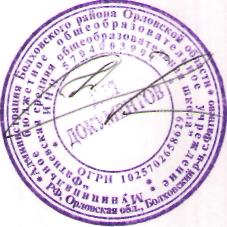 «Фатневская СОШ»                   ____________   Н.В.ЛёвинаПриказ № 291-а  от 30.08. 2019г